Муниципальное бюджетное общеобразовательное учреждение г. Апатиты Мурманская область. «Средняя общеобразовательная школа №5»Тема работы: «Экотрадиции: образец сувенирной продукции».Автор проекта: Луценко Дарья Александровна, ученица 11 «А» класса МБОУ СОШ №5 города Апатиты. Наставник проекта: Кривошеева Светлана Николаевна, учитель  МБОУ СОШ №5 города Апатиты русского и литературы. Апатиты.2021г.Название: «Саамские чары и легенда о небесных светилах».Цель: создать сувенирную продукцию отражающую историю северного народа. Я снова еду к холодам.Зря не пугайте, я не струшу.Навстречу к северным ветрам,Чтоб охладить немного душу.(Виктор Соколов, слова из песни «Я снова еду к холодам»)   Кольский край - жемчужина русского севера. Наши сказочные красоты: величественные горы, уникальная природа, завораживающее северное сияния - очаровывают и манят людей. Сегодня Мурманская область стала ярким туристическим объектом, который из года в год привлекает всё большее количество гостей. Его история неразрывно связана с историей края. В своей работе я хотела показать, как важно не забывать о прошлом, сохранять традиции наших предков и понимать их культуру. Для меня север - это место, где душа опьянев от бесконечного простора, уносится в небо, чтобы стать свободной.       Именно эти мысли подвели меня на создания сувенирной продукции.Я создала магнит с изображением саама( приложение 3) , картину на спиле северного дерева (которое было спилено около дома) где изобразила природу севера и коренных жителей края(приложение1) и подвеску на спиле поменьше где изображен пейзаж с чумом(приложение 2). Наш край богат историей и мы должны знать, помнить и развивать ее. Приложение 1.Приложение 2.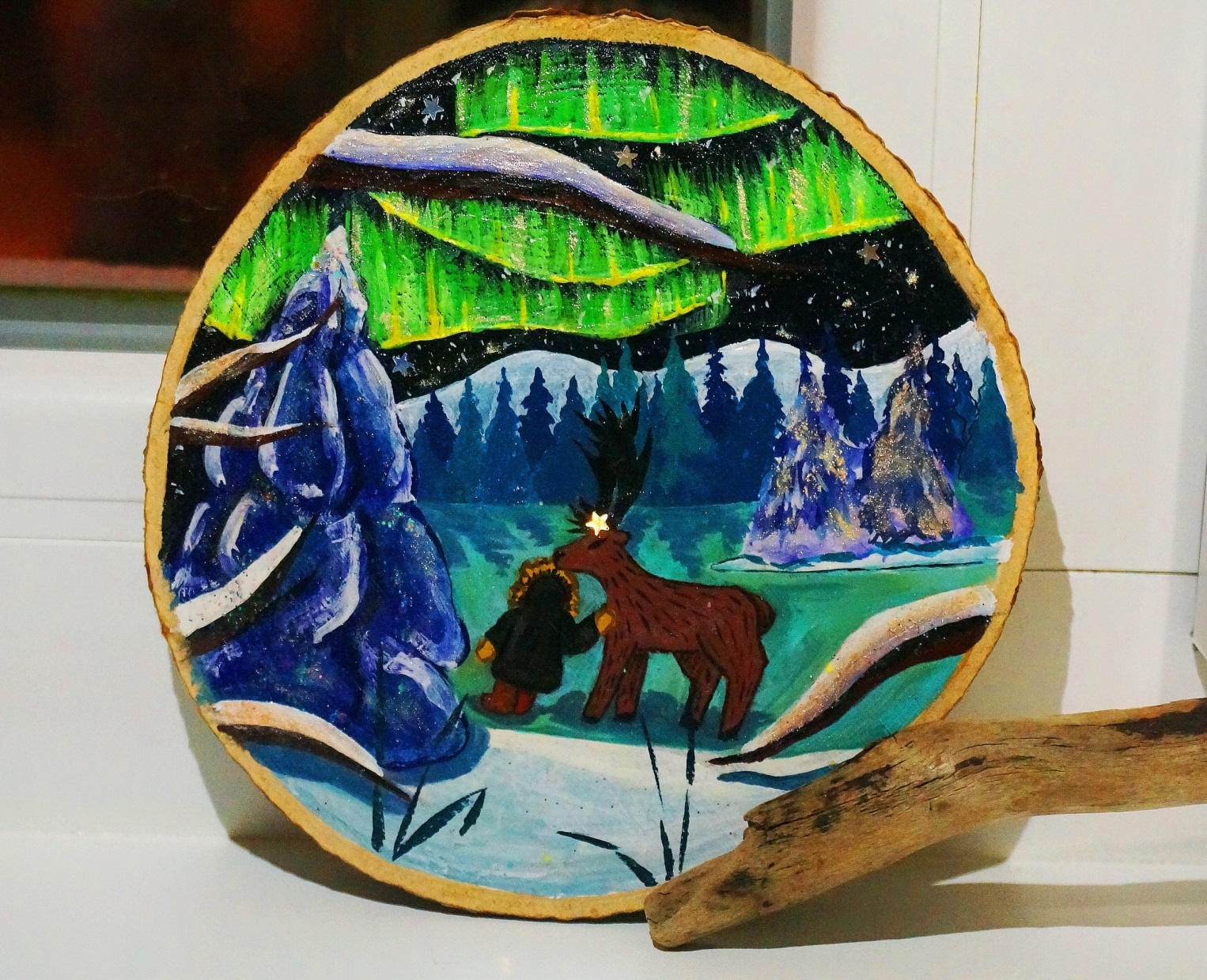 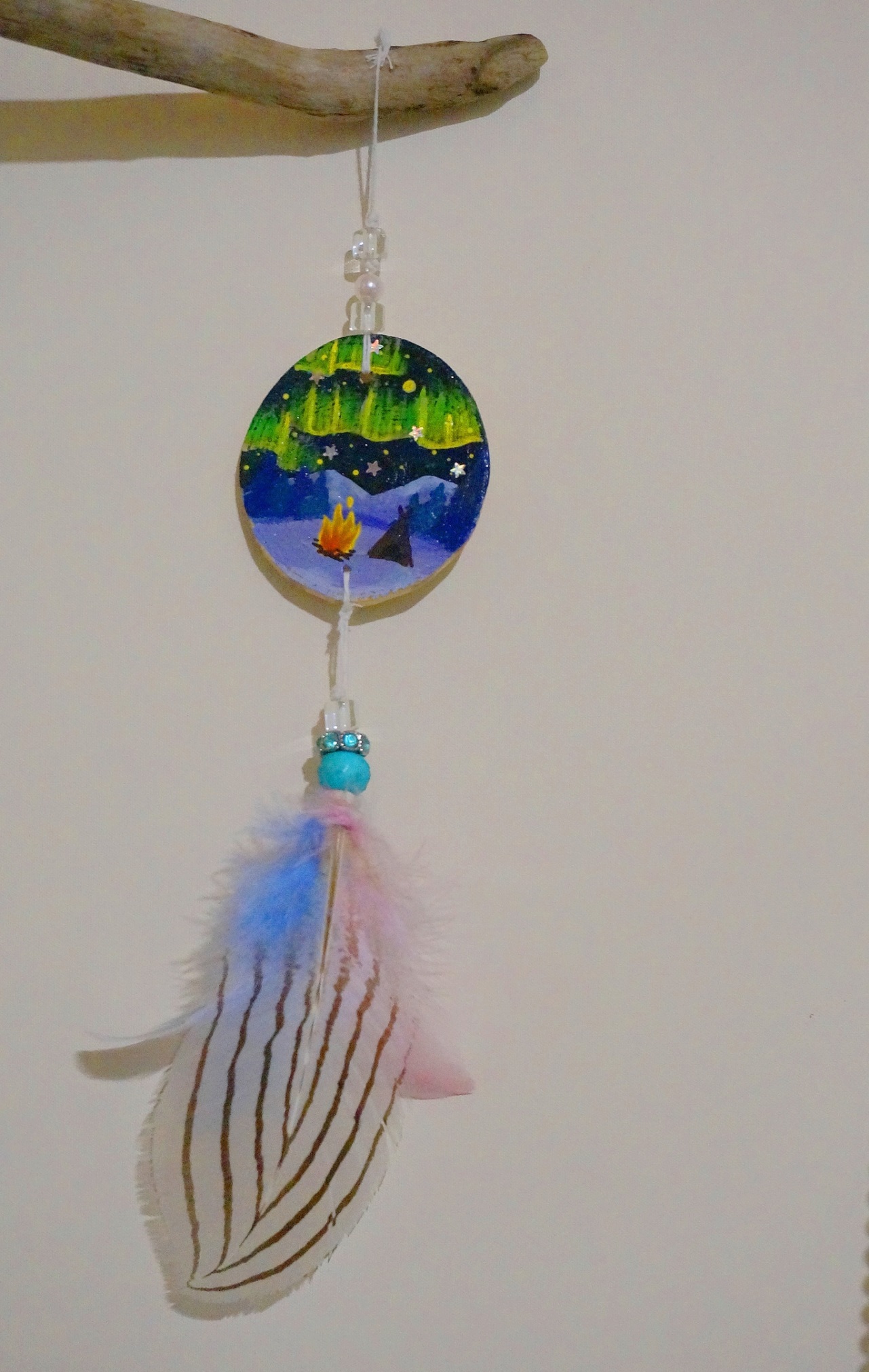 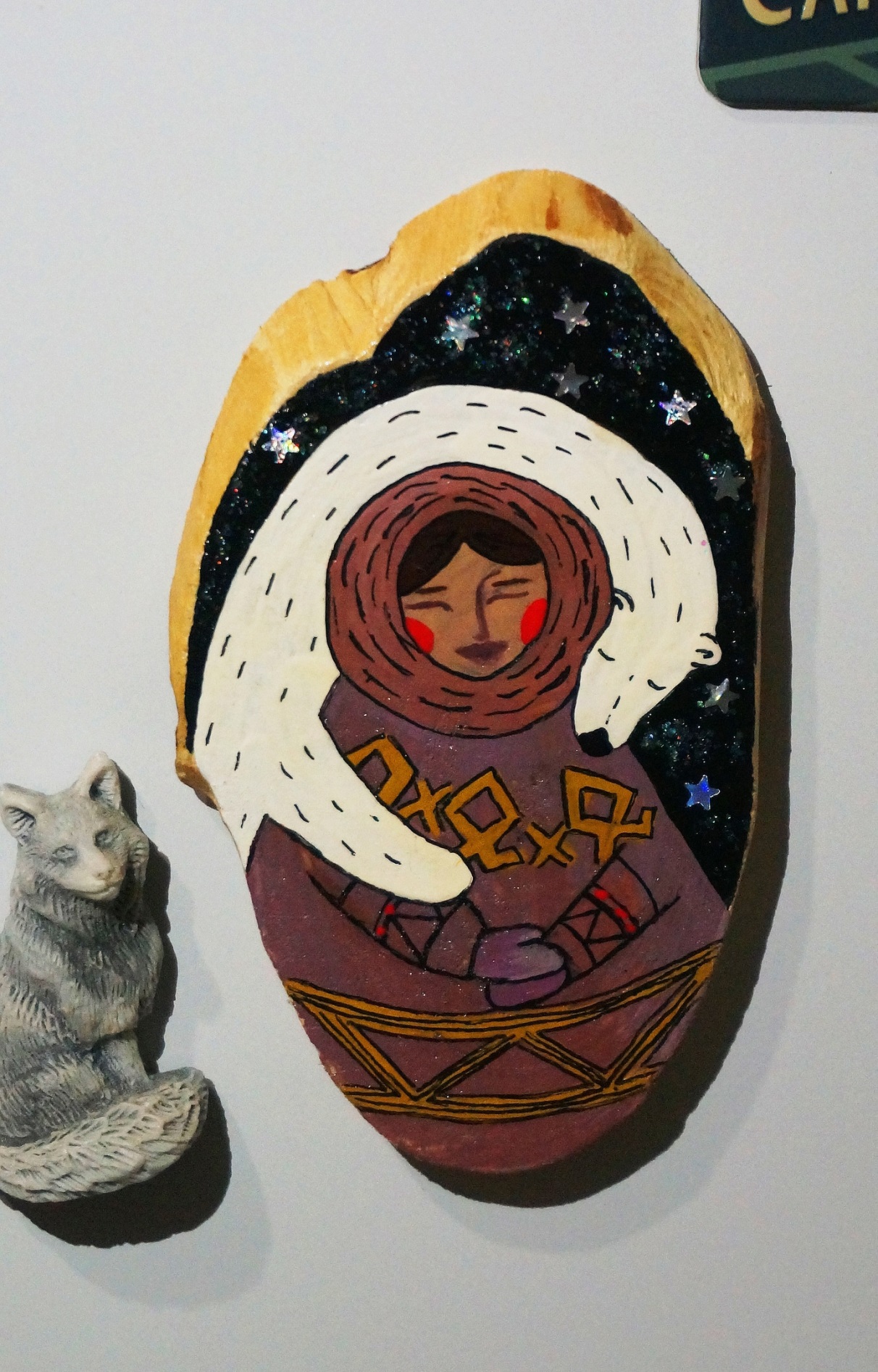 Приложение 3.